Карта ученикаТема урока:Запишите формулы веществ в соответствующие столбцы таблицы 1:  H2, Na2S, Al, CuCl2, Mg, KI, S, Ca(OH) 2, O3, FeBr3 Таблица 1Химический эксперимент. Заполните пропуски в описание опытов.Демонстрационные опыты (видео)К какому типу химических реакций нужно отнести уравнения, приведенные в таблице «Угадай слово»? Необходимо расставить коэффициенты, правильно определить типы химической реакции, найти соответствующую букву, из букв сложить слово (таблица 2).Первые три ученика, быстрее всех выполнившие данное задания получают дополнительную оценку. (сигнал – поднятие руки)Таблица 2«Угадай слово»Письмо а) Составьте уравнение синтеза аммиака и расставьте коэффициенты  ______________________б) К какому типу химических реакций относят синтез аммиака?     __________________________Поставьте себе оценку.Подведите итог урока. Если,  вы считаете, что достигли всех целей и задач, которые мы поставили перед собой, вам понравился урок, то капните в первую пробирку лакмус.Если, у вас остались вопросы по теме, вы не довольный уроком, то капните во вторую пробирку лакмус. Простые веществаСложные вещества…………………..…………………..…………………..…………………..…………………..…………………..…………………..…………………..…………………..…………………..!!Соблюдайте Технику Безопасности при работе с химическими реактивами. Особенно с кислотами и щелочами.Соблюдайте Технику Безопасности при работе с химическими реактивами. Особенно с кислотами и щелочами.Соблюдайте Технику Безопасности при работе с химическими реактивами. Особенно с кислотами и щелочами.Опыт 1. «Взаимодействие сульфата меди (||) с цинком».Опыт 2. «Взаимодействие растворов» (гидроксида калия и серной кислоты)Опыт 3. «Взаимодействие растворов» (хлорида бария и сульфата цинка)Ход работы:Ход работы:Ход работы:Ход работы:11В стеклянный бутылек с CuSO4 поместите одну гранулу цинка.В пробирку прилейте по 2 мл гидроксида калия (КOH) и серной кислоты (H2SO4). (реакция нейтрализации)В ячейке планшета смешайте по три капли хлорида бария BaCl2 и сульфата цинка (ZnSO4).Признаки реакций:Признаки реакций:Признаки реакций:Признаки реакций:22Признак реакции – выпадение ________и изменение__________Признак реакции – выделение__________Признак реакции – выпадение _______и изменение ___________Составьте схему проведенных реакций:Составьте схему проведенных реакций:Составьте схему проведенных реакций:Составьте схему проведенных реакций:3___+_____=____+______+_____=____+____________+_____=____+__________+______=_______+_____Вывод по практической работе:Вывод по практической работе:Вывод по практической работе:Вывод по практической работе:4Это реакция ____________________, Это реакция ____________________, Это реакция ___________, по тепловому эффекту – это реакция _____________________Это реакция ___________Опыт 4. «Горение меди в хлоре (Cl2)»Опыт 5. «Нагреваем основную соль карбоната меди (||) (CuOH)2CO3»1Раскаленный пучок медной проволоки внесли в коническую колбу с хлором, при этом наблюдали интенсивное горение медной проволоки Основную соль карбоната меди (||) нагрели в пробирке над пламенем спиртовкойПризнаки реакций:Признаки реакций:2Признак реакции – выделение _____________Признак реакции – выделение ________________ газа, появление которого определяем по помутнению известковой воды Ca(OH)2 и выпадением черного ______.Составьте схему:Составьте схему:3______+_______=_______________=________+_______+ __________Вывод:Вывод:4Это реакция ___________Это реакция ___________Уравнения реакцийТипы химических реакцийТипы химических реакцийТипы химических реакцийТипы химических реакцийУравнения реакцийсоединенияразложениязамещенияобмена__Mg +__HCl = __MgCl2 + __H2БВПЗ__Fe(OH) 3 = __Fe2O3 + __H2OГИКД__Ca + __O2 = __CaOСЖСФ__K3PO4 + __AgNO3 = __Ag3PO4 + __KNO3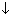 НУТЬ__HgO = __Hg + __O2АМРП__Br2 + __KI = __Br + __I2ШЛОИ